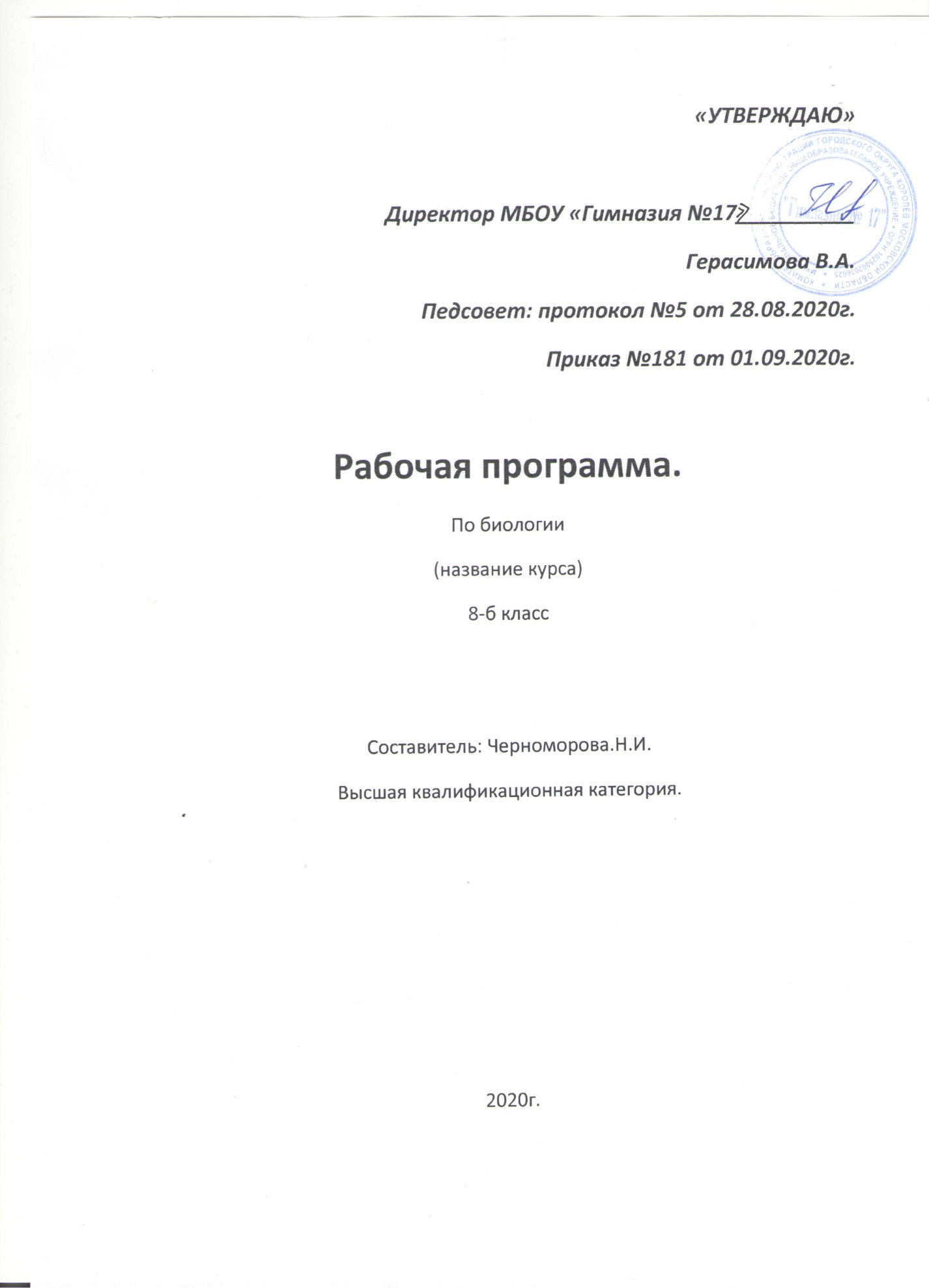 ПОЯСНИТЕЛЬНАЯ ЗАПИСКАРабочая программа по биологии для 8 класса разработана на основе  Федерального государственного образовательного стандарта основного общего образования (приказ Министерства образования и науки РФ от 17.12. 2010 г. № 1897), Основной образовательной программы основного общего образования МБОУ «Гимназия №17» и авторской программы В.В.Пасечника.Учебник биологии для 8 класса «Линия жизни». В.В. Пасечник, А.А. Каменский, Г.Г. Швецов (М. Просвещение. 2017 год).Программа рассчитана на 70 часов (из расчёта 2 учебных часа в неделю.     Планируемые результаты освоения учебного предмета (курса).Личностные результаты:У обучающихся будут сформированы:1.  Осознание единства и целостности окружающего мира, возможности егопознания и объяснения на основе достижения науки;2.  Формирование и развитие ответственного отношения к обучению,познавательных интересов и мотивов, направленных на изучение живойприроды;3. Способность выбирать целевые и смысловые установки в своих действияхи поступках по отношению к живой природе, здоровью своему иокружающих;4. Умение применять полученные знания в практической деятельности;определение жизненных ценностей, ориентация на понимание причинуспехов и неудач в учебной деятельности; умение преодолевать трудностив процессе достижения намеченных целей;5. Осознание потребности и готовности к самообразованию, в том числе врамках самостоятельной деятельности вне школы;6. Знание основных принципов и правил отношения к живой природе,основ здорового образа жизни;7. Определение жизненных ценностей, ориентация на понимание причинуспехов и неудач в учебной деятельности; умение преодолевать трудностив процессе достижения намеченных целей;8. Формирование личного позитивного отношения к окружающему миру,уважительного отношения к окружающим.Обучающиеся получат возможность научиться:1. Формированию и развитию ответственного отношения к обучению,познавательных интересов и мотивов, направленных на изучение живойприроды;2. Выбирать целевые и смысловые установки в своих действиях ипоступках по отношению к живой природе, здоровью своему и окружающих;3. Применять полученные знания в практической деятельности;4. Определять жизненные ценности, понимать причины успехов и неудачв учебной деятельности; преодолевать трудности в процессе достижениянамеченных целей;5. Осознавать потребности и готовности к самообразованию, в томчисле в рамках самостоятельной деятельности вне школы;6. Узнавать основные принципы и правила отношения к живой природе,основ здорового образа жизни;7. Формированию личного позитивного отношения к окружающему миру,уважительного отношения к окружающим.8. Анализировать и оценивать последствия деятельности человека вприроде;9.Ориентироваться в системе моральных норм и ценностей по отношениюк объектам живой природы (признание высокой ценности жизни во всехее проявлениях, экологическое сознание, эмоционально-ценностноеотношение к объектам живой природы);10.Осознанно использовать знания основных правил поведения в природе;выбирать целевые и смысловые установки в своих действиях и поступкахпо отношению к живой природе;Метапредметные результаты.У обучающихся будут сформированы:1.  Умения организовывать и планировать свою учебную деятельность –определять цель работы, последовательность действий, ставить задачи,прогнозировать результаты работы;2.  Умения самостоятельно выдвигать варианты решения поставленныхзадач, предвидеть конечные результаты работы, выбирать средствадостижения цели;3. Умения работать по плану, сверять свои действия с целью и, принеобходимости, исправлять свои ошибки самостоятельно;4. Умения владеть основами самоконтроля и самооценки для принятиярешений и осуществления осознанного выбора в учебно-познавательнойи учебно-практической деятельности.5. Умение слушать и вступать в диалог, участвовать в коллективномобсуждении проблем;6. Умение интегрироваться и строить продуктивное взаимодействие сосверстниками и взрослыми;7. Умение адекватно использовать речевые средства для дискуссии иаргументации своей позиции, сравнивать разные точки зрения,аргументировать свою точку зрения, отстаивать свою позицию.Обучающиеся получат возможность научиться:1. Работать с различными источниками информации, анализировать иоценивать информацию, преобразовывать её из одной формы в другую;2. Составлять тезисы, различные виды планов (простых и сложных),структурировать учебный материал, давать определения понятий;3. Проводить наблюдения, ставить элементарные эксперименты иобъяснять  полученные результаты;4. Сравнивать и классифицировать, самостоятельно выбирая критериидля  указанных логических операций;5. Строить логические рассуждения, включающие установление причинно-следственных связей;6. Создавать схематические модели с выделением существенныххарактеристик объектов;7. Определять возможные источники необходимых сведений, производитьпоиск информации, анализировать и оценивать её достоверность.8. Организовывать и планировать свою учебную деятельность – определятьцель работы, последовательность действий, ставить задачи, прогнозироватьрезультаты работы;9. Самостоятельно выдвигать варианты решения поставленных задач,предвидеть конечные результаты работы, выбирать средства достиженияцели;10. Работать по плану, сверять свои действия с целью и, при необходимости,исправлять свои ошибки самостоятельно;11. Владеть основами самоконтроля и самооценки для принятия решенийи осуществления осознанного выбора в учебно-познавательной и учебно-практической деятельности.Предметные результатыУ обучающихся будут сформированы:1.Способность выделять существенные признаки биологических объектов(животных клеток и тканей, органов и систем органов человека) и процессовжизнедеятельности, характерных для организма человека;2. Способность аргументировать, приводить доказательства взаимосвязичеловека и окружающей среды, родства человека с животными;3. Способность аргументировать, приводить доказательства отличий человекаот животных;4. Способность аргументировать, приводить доказательства необходимостисоблюдения мер профилактики заболеваний, травматизма, стрессов,вредных привычек, нарушения осанки, зрения, слуха, инфекционныхи простудных заболеваний;5. Способность объяснять эволюцию вида Человек разумный на примерахсопоставления биологических объектов и других материальных артефактов;6. Способность выявлять примеры и пояснять проявление наследственныхзаболеваний у человека, сущность процессов наследственности иизменчивости, присущей человеку;7.Способность сравнивать биологические объекты (клетки, ткани, органы,системы органов), процессы жизнедеятельности (питание, дыхание,обмен веществ, выделение и др.); делать выводы и умозаключения наоснове сравнения;8.Способность устанавливать взаимосвязи между особенностями строенияи функциями клеток и тканей, органов и систем органов;9.Способность использовать методы биологической науки: наблюдать иописывать биологические объекты и процессы; проводить исследования сорганизмом человека и объяснять их результаты;10.Способность аргументировать основные принципы здорового образажизни, рациональной организации труда и отдыха;11.Способность анализировать и оценивать влияние факторов риска наздоровье человека;12.Способность описывать и использовать приемы оказания первойпомощи;13.Способность знать и соблюдать правила работы в кабинете биологии.Обучающиеся получат возможность научиться:1. Объяснять необходимость применения тех или иных приемов приоказании первой доврачебной помощи при отравлениях, ожогах,обморожениях, травмах, спасении утопающего, кровотечениях;2. Находить информацию о строении и жизнедеятельности человекав научно-популярной литературе, биологических словарях, справочниках,Интернет-ресурсе, анализировать и оценивать ее, переводить из однойформы в другую;3. Ориентироваться в системе моральных норм и ценностей по отношениюк собственному здоровью и здоровью других людей;4. Находить в учебной, научно-популярной литературе, Интернет-ресурсахинформацию об организме человека, оформлять ее в виде устных сообщенийи докладов;5. Анализировать и оценивать целевые и смысловые установки в своихдействиях и поступках по отношению к здоровью своему и окружающих;последствия влияния факторов риска на здоровье человека.6. Создавать собственные письменные и устные сообщения об организмечеловека и его жизнедеятельности на основе нескольких источниковинформации, сопровождать выступление презентацией, учитываяособенности аудитории сверстников;7. Работать в группе сверстников при решении познавательных задачсвязанных с особенностями строения и жизнедеятельности организмачеловека, планировать совместную деятельность, учитывать мнениеокружающих и адекватно оценивать собственный вклад в деятельностьгруппы.СОДЕРЖАНИЕ ПРОГРАММЫРаздел 1. Введение. Науки, изучающие организм человека (1 час)Науки, изучающие организм человека: анатомия, физиология, психология и гигиена. Их становление и методы исследования.Раздел 2. Происхождение человека (2 часа)Место человека в систематике. Доказательства животного происхождения человека. Основные этапы эволюции человека. Влияние биологических и социальных факторов на эволюцию человека. Человеческие расы. Человек как вид.Раздел 3. Строение организма (3 часа)Общий обзор организма Уровни организации. Структура тела. Органы и системы органов. Клеточное строение организма. Ткани. Синапс.Внешняя и внутренняя среда организма. Строение и функции клетки. Роль ядра в передаче наследственных свойств организма. Органоиды клетки. Деление. Жизненные процессы клетки: обмен веществ, биосинтез и биологическое окисление, их значение. Роль ферментов в обмене веществ. Рост и развитие клетки. Состояния физиологического покоя и возбуждения.Ткани. Образование тканей. Эпителиальные, соединительные, мышечные, нервная ткани. Строение и функция нейрона. Синапс.Рефлекторная регуляция органов и систем организма. Центральная и периферическая части нервной системы. Спинной и головной мозг. Нервы и нервные узлы. Рефлекс и рефлекторная дуга. Нейронные цепи. Процессы возбуждения и торможения, их значение. Чувствительные, вставочные и исполнительные нейроны. Прямые и обратные связи. Роль рецепторов в восприятии раздражений.Лабораторная работа 1. Изучение микроскопического строения тканей организма человека.Раздел 4. Опорно-двигательная система (6 часов)Скелет и мышцы, их функции. Химический состав костей, их макро- и микростроение, типы костей. Скелет человека, его приспособление к прямо-хождению, трудовой деятельности. Изменения, связанные с развитием мозга и речи. Типы соединений костей: неподвижные, полуподвижные, подвижные (суставы).Строение мышц и сухожилий. Обзор мышц человеческого тела. Мышцы-антагонисты и синергисты. Работа скелетных мышц и их регуляция. Понятие о двигательной единице. Изменение мышцы при тренировке. Последствия гиподинамии. Энергетика мышечного сокращения. Динамическая и статическая работа.Нарушения осанки и развитие плоскостопия: причины, выявление, предупреждение и исправление. Первая помощь при ушибах, переломах костей и вывихах суставов.Демонстрация. Скелет и муляжи торса человека, черепа, костей конечностей  позвонков. Распилы костей. Приемы оказания первой помощи при травмах.Лабораторная работа 2. Изучение микроскопического строения кости.Лабораторная работа 3. Влияние статической и динамической работы на утомляемость мышц.Лабораторная работа 4. Выявление плоскостопия.Раздел 5. Внутренняя среда организма (5 часов)Компоненты внутренней среды: кровь, тканевая жидкость, лимфа. Их взаимодействие. Гомеостаз. Состав крови: плазма и форменные элементы (тромбоциты, эритроциты, лейкоциты). Функции клеток крови. Свертывание крови. Роль кальция и витамина К в свертывании крови. Анализ крови. Малокровие. Кроветворение.Борьба организма с инфекцией. Иммунитет. Защитные барьеры организма. Л. Пастер и И. И. Мечников. Антигены и антитела. Специфический и неспецифический иммунитет. Клеточный и гуморальный иммунитет. Иммунная система. Роль лимфоцитов в иммунной защите. Фагоцитоз. Воспаление. Инфекционные и паразитарные болезни. Ворота инфекции. Возбудители и переносчики болезни. Бацилло- и вирусоносители. Течение инфекционных болезней. Профилактика. Иммунология на службе здоровья: вакцины и лечебные сыворотки. Естественный и искусственный иммунитет.                                                            Активный и пассивный иммунитет. Тканевая совместимость. Переливание крови. Группы крови. Резус-фактор. Пересадка органов и тканей.Лабораторная работа 5. Микроскопическое строение крови.Раздел 6. Кровеносная и лимфатическая системы организма (4 часа)Органы кровеносной и лимфатической систем, их роль в организме. Строение кровеносных и лимфатических сосудов. Круги кровообращения. Строение и работа сердца. Автоматизм сердца. Движение крови по сосудам. Регуляция кровоснабжения органов. Артериальное давление крови, пульс. Гигиена сердечно-сосудистой системы. Доврачебная помощь при заболевании сердца и сосудов. Первая помощь при кровотечениях.Демонстрация. Модели сердца и торса человека. Приемы измерения артериального давления. Приемы остановки кровотечений.Лабораторная работа 6. Измерение кровяного давления, подсчет пульса. Подсчет ударов пульса в покое и при физической нагрузке (выполняется дома).Раздел 7. Дыхание (4 часа)Значение дыхания. Строение и функции органов дыхания. Голосообразование. Инфекционные и органические заболевания дыхательных путей, миндалин и околоносовых пазух, профилактика, доврачебная помощь. Газообмен в легких и тканях. Механизмы вдоха и выдоха. Нервная и гуморальная регуляция дыхания. Охрана воздушной среды. Функциональные возможности дыхательной системы как показатель здоровья. Жизненная емкость легких.Лабораторная работа 7. Измерение обхвата грудной клетки в состоянии вдоха и выдоха.Выявление и предупреждение болезней органов дыхания. Флюорография. Туберкулез и рак легких. Первая помощь утопающему, при удушении и заваливании землей, электротравме. Клиническая и биологическая смерть. Искусственное дыхание и непрямой массаж сердца. Реанимация. Влияние курения и других вредных привычек на организм.Лабораторная работа 8. Определение частоты дыхания.Раздел 8. Пищеварение (7 часов)Пищевые продукты и питательные вещества, их роль в обмене веществ. Значение пищеварения. Строение и функции пищеварительной системы: пищеварительный канал, пищеварительные железы. Пищеварение в различных отделах пищеварительного тракта. Регуляция деятельности                                             пищеварительной системы. Заболевания органов пищеварения, их профилактика. Гигиена органов пищеварения. Предупреждение желудочно-кишечных инфекций и гельминтозов. Доврачебная помощь при пищевых отравлениях.Демонстрация. Торс человека.Практическая работа. Изучение действия ферментов слюны на крахмал.Самонаблюдения. Определение положения слюнных желез, движение гортани при глотании.Раздел 9. Обмен веществ и энергии (4часа)Обмен веществ и энергии — основное свойство всех живых существ. Пластический и энергетический обмен. Обмен белков, жиров, углеводов, воды и минеральных солей. Заменимые и незаменимые аминокислоты, микро- и макроэлементы. Роль ферментов в обмене веществ. Витамины. Энергозатраты человека и пищевой рацион. Нормы и режим питания. Основной и общий обмен. Энергетическая емкость пищи.Раздел 10. Покровные органы. Терморегуляция. Выделение(6 часов)Наружные покровы тела человека. Строение и функции кожи. Ногти и волосы. Роль кожи в обменных процессах. Рецепторы кожи. Участие в теплорегуляции.Уход за кожей, ногтями и волосами в зависимости от типа кожи. Гигиена одежды и обуви. Причины кожных заболеваний. Грибковые и паразитарные болезни, их профилактика и лечение у дерматолога. Травмы: ожоги, обморожения.Терморегуляция организма. Закаливание. Доврачебная помощь при общем охлаждении организма. Первая помощь при тепловом и солнечном ударе.Значение органов выделения в поддержании гомеостаза внутренней среды организма. Органы мочевыделительной системы, их строение и функции.Строение и работа почек. Нефроны. Первичная и конечная моча. Заболевания органов выделительной системы и их предупреждение.Лабораторная работа 9. Изучение под лупой тыльной и ладонной поверхности кисти; определение типа кожи с помощью бумажной салфетки.Раздел 11. Нервная система и эндокринная система (8 часов)Значение нервной системы. Мозг и психика. Строение нервной системы: спинной и головной мозг — центральная нервная система, нервы и нервные узлы — периферическая. Строение и функции спинного мозга. Строение головного мозга. Функции продолговатого, среднего мозга, моста и мозжечка. Передний мозг. Функции промежуточного мозга и коры больших полушарий. Старая и новая кора больших полушарий головного мозга. Аналитико-синтетическая и замыкательная функции коры больших полушарий головного мозга. Доли больших полушарий и сенсорные зоны коры.Соматический и вегетативный отделы нервной системы. Симпатический и парасимпатический подотделы вегетативной нервной системы, их взаимодействие.Демонстрация. Модель головного мозга человека.Лабораторная работа 10. Штриховое раздражение кожи.Раздел 12. Анализаторы (4 часа)Анализаторы и органы чувств. Значение анализаторов. Достоверность получаемой информации. Иллюзии и их коррекция. Зрительный анализатор. Положение и строение глаз. Ход лучей через прозрачную среду глаза. Строение и функции сетчатки. Корковая часть зрительного анализатора. Бинокулярное зрение. Гигиена зрения. Предупреждение глазных болезней, травм глаза. Предупреждение близорукости и дальнозоркости. Коррекция зрения. Слуховой анализатор. Значение слуха. Строение и функции наружного, среднего и внутреннего уха. Рецепторы слуха. Корковая часть слухового анализатора. Гигиена органов слуха. Причины тугоухости и глухоты, их предупреждение.Органы равновесия, кожно-мышечной чувствительности, обоняния и вкуса и их анализаторы. Взаимодействие анализаторов.Демонстрация. Модели глаза и уха.Самонаблюдения: обнаружение слепого пятна, определение остроты слухаРаздел 13. Высшая нервная деятельность. Поведение. Психика (5 часов)Вклад отечественных ученых в разработку учения о высшей нервной деятельности. И. М. Сеченов и И. П. Павлов. Открытие центрального торможения. Безусловные и условные рефлексы. Безусловное и условное торможение. Закон взаимной индукции возбуждения-торможения. Учение А. А. Ухтомского о доминанте.Врожденные программы поведения: безусловные рефлексы, инстинкты, запечатление. Приобретенные программы поведения: условные рефлексы, рассудочная деятельность, динамический стереотип.Биологические ритмы. Сон и бодрствование. Стадии сна. Сновидения. Особенности высшей нервной деятельности человека: речь и сознание, трудовая деятельность. Потребности людей и животных. Речь как средство общения и как средство организации своего поведения. Внешняя и внутренняя речь. Роль речи в развитии высших психических функций. Осознанные действия и интуиция.Познавательные процессы: ощущение, восприятие, представления, память, воображение, мышление.Волевые действия, побудительная и тормозная функции воли. Внушаемость и негативизм. Эмоции: эмоциональные реакции, эмоциональные состояния и эмоциональные отношения (чувства). Внимание. Физиологические основы внимания, его виды и основные свойства. Причины рассеянности. Воспитание внимания, памяти, воли. Развитие наблюдательности и мышления.Демонстрация. Безусловные и условные рефлексы человека (по методу речевого подкрепления). Двойственные изображения. Иллюзии установки.Лабораторная работа 11. Оценка объема кратковременной памяти с помощью теста.Раздел 14. Индивидуальное развитие организма (9 часов)Жизненные циклы организмов. Бесполое и половое размножение. Преимущества полового размножения. Мужская и женская половые системы. Сперматозоиды и яйцеклетки. Роль половых хромосом в определении пола будущего ребенка. Менструации и поллюции. Образование и развитие зародыша: овуляция, оплодотворение яйцеклетки, укрепление зародыша в матке. Развитие зародыша и плода. Беременность и роды. Биогенетический закон Геккеля—Мюллера и причины отступления от него. Влияние наркогенных веществ (табака, алкоголя, наркотиков) на развитие и здоровье человека. Наследственные и врожденные заболевания. Заболевания, передающиеся половым путем: СПИД, сифилис и др.; их профилактика.Развитие ребенка после рождения. Новорожденный и грудной ребенок, уходза ним. Половое созревание. Биологическая и социальная зрелость. Вредранних половых контактов и абортов. Индивид и личность. Темперамент ихарактер. Самопознание, общественный образ жизни, межличностныеотношения. Стадии вхождения личности в группу. Интересы, склонности,способности. Выбор жизненного пути.Демонстрация. Тесты, определяющие тип темперамента.Календарно-тематическое планирование.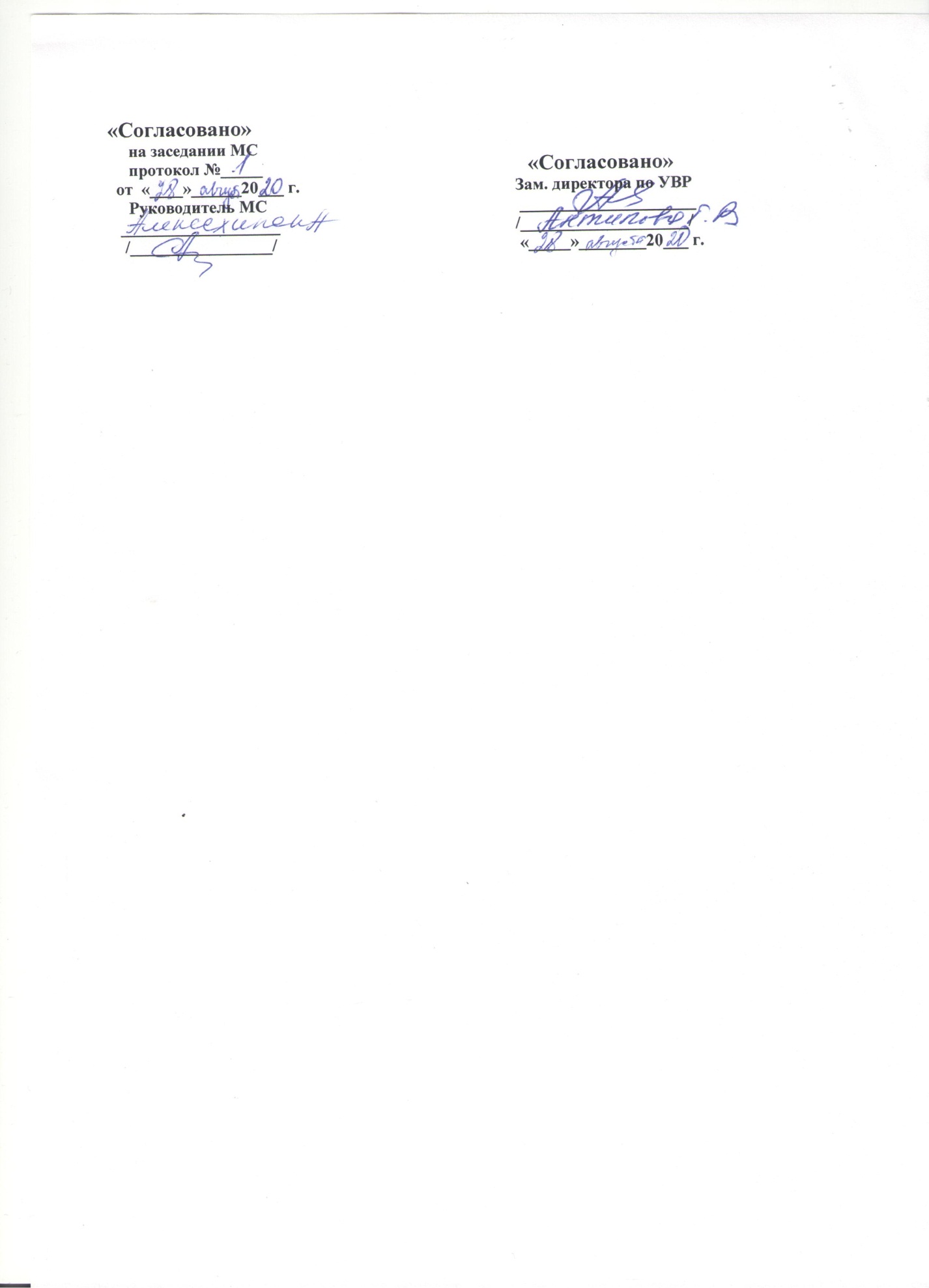 № урокаТема раздела или урокаКол-во часовПланируемая датаСкорректиро-ванная (фактическая) дата                                             Введение – 1 час.                                             Введение – 1 час.                                             Введение – 1 час.                                             Введение – 1 час.1Науки, изучающие человека: анатомия, психология, физиология, гигиена человека. Техника безопасности при работе в кабинете биологии.1                                   Происхождение человека – 2 часа.                                   Происхождение человека – 2 часа.                                   Происхождение человека – 2 часа.                                   Происхождение человека – 2 часа.2Биологическая природа человека. Расы человека. 13Происхождение и эволюция человека.1                                        Строение организма – 3 часа.                                        Строение организма – 3 часа.                                        Строение организма – 3 часа.                                        Строение организма – 3 часа.4Строение организма человека. Л/р №1 «Изучение микроскопического строения тканей организма человека».15Строение организма человека.16Регуляция процессов жизнедеятельности.1                                    Опорно-двигательная система – 6 часов.                                    Опорно-двигательная система – 6 часов.                                    Опорно-двигательная система – 6 часов.                                    Опорно-двигательная система – 6 часов.                                    Опорно-двигательная система – 6 часов.7Опорно-двигательная система. Состав, строение костей и рост костей. Значение опорно-двигательной системы. Л/р № 2 «Изучение микроскопического строения кости».18Скелет человека. Осевой скелет и добавочный скелет. Соединения костей. Скелет головы.19Скелет туловища. Скелет конечностей и их поясов. 110Строение и функции скелетных мышц.111Работа скелетных мышц и их регуляция.Л/р №3. «Влияние статической и динамической работы на утомляемость мышц».112Нарушение опорно-двигательной системы. Травматизм.Л/р № 4. «Выявление плоскостопия».1                               Внутренняя среда организма – 5 часов.                               Внутренняя среда организма – 5 часов.                               Внутренняя среда организма – 5 часов.                               Внутренняя среда организма – 5 часов.                               Внутренняя среда организма – 5 часов.13Состав внутренней среды организма и её функции.114Состав крови. Постоянство внутренней среды115Л/р № 5. «Рассматривание эритроцитов крови человека и лягушки».116Иммунитет. Нарушения иммунной системы человека. Свёртывание крови. Вакцинация.117Повторение темы «Иммунитет».1                     Кровеносная и лимфатическая системы – 4 часа                     Кровеносная и лимфатическая системы – 4 часа                     Кровеносная и лимфатическая системы – 4 часа                     Кровеносная и лимфатическая системы – 4 часа                     Кровеносная и лимфатическая системы – 4 часа18Органы кровообращения. Строение и работа сердца. 119Сосудистая система. Лимфообращение. Л/р № 6. «Измерение кровяного давления, подсчет пульса. Подсчет ударов пульса в покое и при физической нагрузке (выполняется дома)».120Гигиена сердечно-сосудистой системы. Первая помощь при заболеваниях сердца и сосудов. Типы кровотечений.121Самостоятельная работа по теме «Кровообращение».1                                               Дыхание  - 4 часа.                                               Дыхание  - 4 часа.                                               Дыхание  - 4 часа.                                               Дыхание  - 4 часа.                                               Дыхание  - 4 часа.22Дыхательная система. Значение дыхания. Голосообразование. 123Механизм вдоха и выдоха. Жизненная ёмкость лёгких. Л/р №7. «Измерение обхвата грудной клетки в состоянии вдоха и выдоха»124Регуляция дыхания. Охрана воздушной среды. Функциональные возможности дыхательной системы.Л/р №8. «Определение частоты дыхания».125Заболевания дыхательной системы. Меры профилактики заболеваний. Реанимация.1                                            Пищеварение – 7 часов.                                            Пищеварение – 7 часов.                                            Пищеварение – 7 часов.                                            Пищеварение – 7 часов.                                            Пищеварение – 7 часов.26Питание и его значение. Органы пищеварения и их функции. 127Пищеварение в ротовой полости. Глотка, пищевод. Практическая работа «Изучение действия ферментов слюны на крахмал».128Пищеварение в желудке и двенадцатиперстной кишке. Действие ферментов слюны и желудочного сока.129Всасывание питательных веществ в кровь. Пищеварение в тонком и толстом кишечнике. Барьерная роль печени. Аппендицит.130Регуляция пищеварения. И. П. Павлов его работы по фистульной методике изучения пищеварения. Гигиена органов пищеварения. Предупреждение желудочно-кишечных инфекций131Проверочная работа по теме «Система пищеварения».132Итоговый урок по темам «Сердечно-сосудистая система, Дыхательная система; Пищеварительная система».1                                   Обмен веществ и энергии – 4 часа                                   Обмен веществ и энергии – 4 часа                                   Обмен веществ и энергии – 4 часа                                   Обмен веществ и энергии – 4 часа                                   Обмен веществ и энергии – 4 часа33Обмен веществ и энергии – основное свойство живых существ. Пластический и энергетический обмен.134Ферменты и их роль в организме человека.135Витамины и их роль в организме человека.136Нормы и режим питания. Нарушение обмена веществ.1           Выделение. Терморегуляция. Покровы организма – 6 часов.           Выделение. Терморегуляция. Покровы организма – 6 часов.           Выделение. Терморегуляция. Покровы организма – 6 часов.           Выделение. Терморегуляция. Покровы организма – 6 часов.           Выделение. Терморегуляция. Покровы организма – 6 часов.37Выделение и его значение. Органы мочевыделения.138Заболевание органов мочевыделения.139Наружные покровы тела. Строение и функции кожи.140Болезни и травмы кожи. Ожоги и обморожения.141Гигиена кожных покровов.  Л/р № 9. «Изучение под лупой тыльной и ладонной поверхности кисти. Определение типа своей кожи с помощью бумажной салфетки».142Самостоятельная работа по темам «Обмен веществ». Витамины. Выделение. Покровы тела».1                    Нервная и эндокринная системы – 8 часов                    Нервная и эндокринная системы – 8 часов                    Нервная и эндокринная системы – 8 часов                    Нервная и эндокринная системы – 8 часов                    Нервная и эндокринная системы – 8 часов43Железы внешней и внутренней секреции и их функции.144Работа эндокринной системы и её нарушения.145Строение нервной системы и её значение.146Строение спинного мозга.147Строение головного мозга.148Вегетативная нервная система. Л/р №10.  «Штриховое раздражение кожи». 149Нарушения в работе нервной системы и их предупреждения. 150Самостоятельная работа по теме «Строение нервной системы».1                                      Анализаторы – 4 часа                                      Анализаторы – 4 часа                                      Анализаторы – 4 часа                                      Анализаторы – 4 часа                                      Анализаторы – 4 часа51Органы чувств. Анализаторы. Строение зрительного анализатора.152Строение слухового анализатора153Вестибулярный анализатор. Мышечное чувство. Осязание.154Вкусовой и обонятельный анализаторы.1          Высшая нервная деятельность. Поведение. Психика – 5 часов          Высшая нервная деятельность. Поведение. Психика – 5 часов          Высшая нервная деятельность. Поведение. Психика – 5 часов          Высшая нервная деятельность. Поведение. Психика – 5 часов          Высшая нервная деятельность. Поведение. Психика – 5 часов55Высшая нервная деятельность. Рефлексы.156Врождённое и приобретённое поведение. Интеллект. Память. Обучение.157Интеллект. Память. Обучение.Л/р № 11. «Оценка объема кратковременной памяти». 158Сон и бодрствование.159Особенности высшей нервной деятельности человека.1                   Индивидуальное развитие организма -  9 часов                   Индивидуальное развитие организма -  9 часов                   Индивидуальное развитие организма -  9 часов                   Индивидуальное развитие организма -  9 часов                   Индивидуальное развитие организма -  9 часов60Особенности размножения человека.161Органы размножения.162Половые клетки. Оплодотворение.163Беременность и роды.164Внутриутробное развитие плода.165Рост и развитие ребёнка после рождения.166Социальная и природная среда человека.168Окружающая среда и здоровье человека.169Урок повторения по курсу биологии.  170Итоговый урок.1